MIDTSEMESTEREKSAMENI2006 SOUNDS AND STRUCTURES OF THE ENGLISH LANGUAGE Del 2: Grammatikk11.03.11Tid: 2 timer 45 minutter (totalt for Del 1 og Del 2)Målform: EngelskSidetal: 1 + forsideHjelpemiddel: 	IngenMerknader: 	Eksamenen består av to separate oppgavesett (Fonetikk og Grammatikk). Besvarelsene til hver del leveres inn hver for seg.	Denne eksamenen (sammenslått karakter for Fonetikk og Grammatikk) teller 40% av den endelige karakteren i kurs 2006.50%	1. 	In the sentences below identify all verb phrases (VPs). Next, provide a description of these VPs taking into account the following verbal categories: 	(i) tense; (ii) aspect; (iii) voice; (iv) transitivity 	Example: (0) He is singing in the choir.	In sentence (0) the verb phrase consists of two verbs  (i.e. is singing), where:	(i) 	the present tense is expressed by is; 	(ii) 	the progressive aspect is expressed by a combination of the aspectual auxiliary is and the –ing participle singing; 	(iii) 	the active voice is indicated by the absence of the passive auxiliary be;	(iv) 	the lexical verb singing is intransitive as it does not take any object(s) 	(1) 	He will have arrived by now.	(2) 	It might have been washed by the rain.	(3) 	He is being extremely silly.50%	 2. 	In the sentences below decide whether the underlined words are adjectives or adverbs. Then, classify them as:	(i) 	attributive or predicative – in the case of adjectives 	(ii) 	a premodifier or an adverbial (if the latter, what type of adverbial?) – in the case of adverbs	Example: (0) John can paint the wall fast. 	In sentence (0) the underlined word (i.e. fast) is an adverb which functions as an adverbial. More specifically, it is an adjunct which answers the question ‘how?’, hence an adverbial of manner describing the way in which John can paint the wall.	(1) 	We painted the red house white.	(2) 	He sat in deadly silence and it was dead quiet all around him.	(3) 	Fortunately, she is sound asleep. She should be full of energy tomorrow.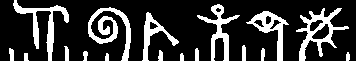 Høgskolen i TelemarkHøgskolen i TelemarkAvdeling for allmenne fagAvdeling for allmenne fagAvdeling for allmenne fag